       Załącznik nr 2 do SWZ Znak sprawy: ZP.262.4.2024.PSZ Część IFORMULARZ ASORTYMENTOWY oferowanego przedmiotu zamówienia – Przedmiotowy środek dowodowy.Część I:  Dostawa sprzętu komputerowego i akcesoriów komputerowych złożonego z  laptopów (szt. 5), systemów operacyjnych (szt. 5),  toreb na laptopy (szt. 5), stacji dokujących do laptopów (szt. 5), klawiatur (szt. 5), myszy bezprzewodowych (szt. 5) oraz słuchawek bezprzewodowych dousznych (szt. 5).Ilość:  5 szt. laptopów5 szt. systemów operacyjnych5 szt. toreb5 szt. stacji dokujących5 szt. klawiatury5 szt. myszy bezprzewodowych 5 szt. słuchawek bezprzewodowych dousznychKRYTERIA OBOWIĄZKOWEKRYTERIA OBOWIĄZKOWEKRYTERIA OBOWIĄZKOWEKRYTERIA OBOWIĄZKOWEKRYTERIA OBOWIĄZKOWEKRYTERIA OBOWIĄZKOWEcechacechawymagane minimalne parametry techniczneOferowany przedmiot zamówienia, wykaz parametrów technicznych i cech funkcjonalnych(należy uzupełnić)Oferowany przedmiot zamówienia, wykaz parametrów technicznych i cech funkcjonalnych(należy uzupełnić)Oferowany przedmiot zamówienia, wykaz parametrów technicznych i cech funkcjonalnych(należy uzupełnić)rodzaj laptoparodzaj laptopabiznesowyNazwa: ………………Model: ……………….Rok produkcji: ………..Nazwa: ………………Model: ……………….Rok produkcji: ………..Nazwa: ………………Model: ……………….Rok produkcji: ………..przeznaczenieprzeznaczenielaptop będzie wykorzystywany dla potrzeb aplikacji biurowych (edytor tekstu, rozbudowane arkusze kalkulacyjne, prezentacje multimedialne), aplikacji edukacyjnych i multimedialnych, wyświetlania filmów szkoleniowych, dostępu do Internetu, projektowania grafikiekranrozmiar14”ekranpodświetlenieLEDekranrozdzielczość1920x1080ekranmatrycamatowa – nonglare, IPSprocesorprocesorzgodny z architekturą x86, 64-bitowysprzętowe wsparcie dla szyfrowania AESzaimplementowana technologia umożliwiająca dynamiczny wzrost częstotliwości procesora w razie potrzeby (automatyczne zwiększenie wydajności, gdy jest ono potrzebne) oraz zwiększenie energooszczędności, gdy cała dostępna wydajność nie jest wymaganawydajnośćwydajnośćMinimalny wynik ogólny (Overall Performance) SYSmark 25: 1600 punktówpamięć RAMpojemność zainstalowanej pamięcimin. 16GB DDR5pamięć RAMmaksymalna pojemność pamięci możliwa do zainstalowaniamin. 64 GB DDR5Gniazda pamięcinie dopuszcza się pamięci wlutowanych w płytę główną, min.  dwa sloty na pamięćdyskdysktypu SSD o pojemności min. 512 GBM.2 NVMekarta graficznakarta graficznazintegrowana, zgodna z DirectX 12Dodatkowo dedykowana karta graficzna z własną niewspółdzieloną pamięcią 4GB GDDR6 osiągająca wynik 6850 w kategorii Average G3D Rating.
Dostępny na stronie: http://www.videocardbenchmark.net/gpu_list.php. Wynik dostępny nie wcześniej niż na dzień opublikowania postępowania.KlawiaturaKlawiaturaKlawiatura w układzie US – QWERTY, z wbudowanym podświetleniem, min 78 klawiszy. Wszystkie klawisze funkcyjne typu: mute, regulacja głośności, print screen dostępne w ciągu klawiszy F1-F12.MultimediaMultimediaKarta dźwiękowa zintegrowana z płytą główną, wbudowane dwa głośniki stereo o mocy 2 x 2W. Dwa kierunkowe, cyfrowe mikrofony z funkcją redukcji szumów i poprawy mowy wbudowane w obudowę matrycy.Kamera internetowa FHD z diodą informującą o aktywności, trwale zainstalowana w obudowie matrycy, wyposażona w mechaniczną przysłonę.Firmware/BIOSFirmware/BIOSBIOS producenta oferowanego komputera zgodny ze specyfikacją UEFI, wymagana pełna obsługa za pomocą klawiatury i urządzenia wskazującego (wmontowanego na stałe) oraz samego urządzenia wskazującego. Możliwość, bez uruchamiania systemu operacyjnego z dysku twardego komputera lub innych, podłączonych do niego urządzeń zewnętrznych odczytania z BIOS informacji, oraz posiadać: datę produkcji komputera (data produkcji nieusuwalna), o kontrolerze audio, procesorze, a w szczególności min. i max. osiągana prędkość, pamięci RAM z informacją o taktowaniu i obsadzeniu w slotach. Niezmazywalne (nieedytowalne po nadaniu) pole asset tag z możliwością wpisywania min. znaków specjalnych. Funkcje logowania się do BIOS na podstawie hasła systemowego/użytkownika, administratora (hasła niezależne), Blokowanie hasłem systemowym/użytkownika rozruch dysku twardego. Funkcja umożliwiająca założenie hasła na dysk, możliwość uzyskania informacji o poziomie naładowania baterii , mocy podpiętego zasilacza, możliwość zarządzania trybem ładowania baterii (np. określenie docelowego poziomu naładowania). Możliwość nadania numeru inwentarzowego z poziomu BIOS bez potrzeby wykorzystania dodatkowego oprogramowania, jak i konieczności aktualizacji BIOS.Możliwość włączenia/wyłączenia funkcji automatycznego tworzenia recovery BIOS na dysku twardym.DiagnostykaDiagnostykaSystem diagnostyczny z graficznym interfejsem użytkownika zaszyty w tej samej pamięci flash co BIOS, dostępny z poziomu szybkiego menu boot lub BIOS, umożliwiający przetestowanie komputera a w szczególności jego składowych:- procesor- pamięć RAM- dysk twardy - zasilanie/ładowanie- klawiatury- test wyświetlacza/matrycy                              - audio/głosników                                                - zintegrowanej karty sieciowej LAN                - układ graficzny/video                                       - kamera internetowa                                         - bateria                                                                 - wentylator                                                          - porty USB                                                            Testy możliwe do wykonania w formie szybkiej i zaawansowanej lub dedykowanej formie dla danego komponentu, Pełna obsługa systemu diagnostycznego za pomoca samej klawiatury, urządzenia wskazującego, myszy i jednocześnie za pomocą klawiatury i myszy. System zapewniający zachowujący pełną funkcjonalność nawet w przypadku braku dysku twardego oraz jego uszkodzenia, nie wymagający stosowania zewnętrznych nośników pamięci masowej oraz dostępu do internetu i sieci lokalnej. Procedura POST traktowana jest jako oddzielna funkcjonalność.wirtualizacjawirtualizacjaTAKLANLANGigabit EthernetWi-FiWi-Fi802.11 b/g/n/ac/axobsługa Dual Band (pasmo 2,4 i 5 GHZ)BluetoothBluetoothTAK, minimum w wersji 5.2ObudowaObudowaSzkielet obudowy i zawiasy notebooka wzmacniane, dookoła matrycy uszczelnienie chroniące klawiaturę notebooka, po zamknięciu przed kurzem i wilgocią. Kąt otwarcia notebooka min 180 stopni. Komputer spełniający normy MIL-STD-810H.Wymiary i wagaWymiary i wagaWaga maks. 1,7kg z oferowaną baterią.Suma wymiarów notebooka nie większa niż 555 mm mierzona po krawędziach obudowy.ZasilaczZasilaczZewnętrzny o mocy min. 130Winterfejsyinterfejsywejście audio (mikrofon) i wyjście audio (słuchawki)*
* dopuszczalne jako jedno uniwersalne gniazdo audio pod warunkiem dostarczenia przez Wykonawcę adaptera jack 2x3pin na 4pin ->  przykładowe zdjęcie adaptera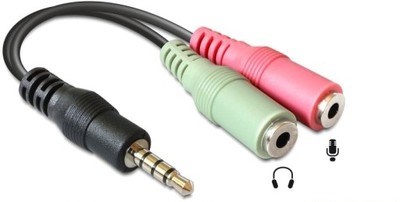 2 x USB (w tym co najmniej 2 porty w standardzie USB 3.2 Gen 1 lub nowszym)1 x USB typ C ze wsparciem Thunderbolt 41 x RJ-451 x HDMI lub DisplayPort1 x D-Sub**Zamawiający dopuści laptopa bez wbudowanego wyjścia D-Sub pod warunkiem dostarczenia przez Wykonawcę odpowiedniego adaptera/konwertera kompatybilnego z oferowanym urządzeniem (HDMI->D-Sub lub DisplayPort ->D-Sub)bezpieczeństwobezpieczeństwoZintegrowany z płytą główną dedykowany układ sprzętowy służący do tworzenia i zarządzania wygenerowanymi przez komputer kluczami szyfrowania. Próba usunięcia układu powoduje uszkodzenie płyty głównej. Zabezpieczenie to musi posiadać możliwość szyfrowania poufnych dokumentów przechowywanych na dysku twardym przy użyciu klucza sprzętowego. Weryfikacja wygenerowanych przez komputer kluczy szyfrowania musi odbywać się w dedykowanym chipsecie na płycie głównej.Wbudowany czujnik otwarcia obudowy (dolnej pokrywy)system operacyjnysystem operacyjnypreinstalowany fabrycznie przez producenta oferowanych jednostek centralnych w polskiej wersji językowej w wersji 64-bitowej, nie wymagający ręcznego wpisywania klucza produktu (klucz produktu zaszyty na stałe w firmware płyty głównej komputera)Wybrane funkcjonalności:oferujący obsługę logowania do domeny, profile mobilne współpracujące z kontrolerem domeny pracującym pod kontrolą Windows 2016 Servermożliwość skonfigurowania systemu pod kątem osób niepełnosprawnych (np. słabo widzących),
wbudowana funkcja narratora umożliwiająca odczytywanie (w języku polskim) zawartości elementów na ekranie takich jak tekst i przyciskizwiększyć dostępną przestrzeń robocząwspierający mechanizm bezpiecznego rozruchu (secure boot)w najnowszej wersji lub umożliwiający bezpłatną aktualizację do najnowszej wersjiumożliwiający zarządzanie ustawieniami systemu z poziomu Active Directory poprzez Zasady Grup (GPO)Kompatybilność z oprogramowaniem używanym  przez Zamawiającego:kompatybilny z oprogramowaniem antywirusowym ESET Endpoint Securityoferujący wsparcie dla Java 8 i .NET Framework 4.x – możliwość uruchomienia aplikacji działających we wskazanych środowiskachgwarancja i serwis laptopa:gwarancja i serwis laptopa:Gwarancja i serwis realizowane będą zgodnie z zapisami Istotnych Postanowień Umowy.wsparcie technicznewsparcie technicznemożliwość sprawdzenia warunków gwarancji po podaniu numeru seryjnego bezpośrednio u producenta lub jego przedstawiciela dostęp do aktualnych sterowników zainstalowanych w laptopie urządzeń oraz oprogramowania układowego, realizowany poprzez podanie identyfikatora klienta lub modelu laptopa lub numeru seryjnego laptopa, na dedykowanej przez producenta stronie internetowej – certyfikaty i standardycertyfikaty i standardySprzęt dostarczony w ramach realizacji umowy musi być fabrycznie nowy, nieużywany, nieregenerowany, kompletny. Sprzęt musi być wyprodukowany nie wcześniej niż w 2023 r., wolny od jakichkolwiek wad fizycznych i prawnych, sprawny technicznie, pochodzić z oficjalnego kanału dystrybucyjnego producenta oraz nie może być obciążony prawami na rzecz osób trzecich. Przez stwierdzenie "fabrycznie nowy" należy rozumieć sprzęt opakowany oryginalnie (opakowanie musi być nienaruszone i posiadać zabezpieczenie zastosowane przez producenta).wyposażenie dodatkowe** w zestawie lub dołożone przez Wykonawcęwyposażenie dodatkowe** w zestawie lub dołożone przez Wykonawcępełnowymiarowa* bezprzewodowa (łączność BT lub 2.4GHz) mysz optyczna ze złączem USB typu C. Minimum 8000 dpi. Posiadająca przycisk włączenia/wyłączenia i wbudowany akumulator. Czas pracy na pełnym naładowaniu akumulatora min. 70 dni wg. deklaracji producenta. Dwie niezależne rolki (scroll) do przewijania oparte o mechanizm elektromagnetyczny zapewniający cichą i precyzyjną pracę. Przyciski wykonane w technologii cichego kliknięcia zapewniające cichą pracę. *nie dopuszcza się myszy zminiaturyzowanychpełnowymiarowa* bezprzewodowa (łączność BT lub 2.4GHz) klawiatura ze złączem USB typu C, z blokiem numerycznym, wyposażona w przełączniki mechaniczne oraz wbudowany akumulator. Czas pracy na pełnym naładowaniu akumulatora 15 dni z włączonym podświetleniem wg. deklaracji producenta. Klawiatura wyposażona w inteligentne podświetlenie automatycznie dopasowujące się do warunków oświetleniowych oraz zaczynające pracę po zbliżeniu dłoni do klawiatury przez użytkownika. 
*nie dopuszcza się klawiatur zminiaturyzowanychklawiaturę oraz mysz musi charakteryzować, możliwie najbardziej cicha kultura pracy torba do laptopa, sztywna konstrukcja wzbogacona w element transportowy: pasek na ramię oraz uchwytkolor: czarny. Torba wykonana z wodoodpornego materiału uzyskanego poprzez recykling. Elementy montażowe paska wykonane z metalu. torba może być objęta odrębną gwarancją w stosunku do laptopa (tzn. mogą, ale nie muszą pochodzić od producenta laptopa)Stacja dokująca podłączana interfejsem Thunderbolt 4, pozwalająca na wygodne korzystanie z laptopa jak z komputera stacjonarnego (tj. podłączenie monitorów, myszy, klawiatury poprzez stację, z możliwością zamknięcia klapy laptopa)Stacja dokująca wyposażona w następujące złacza: 2 x DisplayPort 1.4) 1 x HDMI 2.0 2 x Thunderbolt 4 2 x USB 3.2 Gen 1 Typ A 1 x USB-C 3.2 Gen 2/DisplayPort 1.4 1 x USB-C 3.2 Gen 2 1 x sieć - Ethernet 1000 - RJ-45 1 x USB 3.2 Gen 1 z PowerShare Słuchawki dokanałowe bezprzewodowe typu True Wireless z mikrofonem oraz aktywną redukcją szumów. Minimalny czas pracy słuchawki – 4 h na jednym ładowaniu. Pudełko ładujące wyposażone w złącze USB typu C.OPCJONALNE KRYTERIA FUNKCJONALNEOPCJONALNE KRYTERIA FUNKCJONALNEOPCJONALNE KRYTERIA FUNKCJONALNEOPCJONALNE KRYTERIA FUNKCJONALNEOPCJONALNE KRYTERIA FUNKCJONALNEOPCJONALNE KRYTERIA FUNKCJONALNEczytnik kart pamięciczytnik kart pamięciTAKobsługa kart pamięci SD, SDHC, SDXCTAKobsługa kart pamięci SD, SDHC, SDXCrozmieszczenie portów USBrozmieszczenie portów USBminimum po 1 porcie na lewym i prawym boku laptopaminimum po 1 porcie na lewym i prawym boku laptopaklapka/klapki serwisoweklapka/klapki serwisoweTAKDostęp do dysku i pamięci RAM nie wymaga zdemontowania całej spodniej części obudowyTAKDostęp do dysku i pamięci RAM nie wymaga zdemontowania całej spodniej części obudowywyjmowana bateriawyjmowana bateriaTAK Bezpośredni i łatwy dostęp do baterii bez potrzeby rozkręcania laptopaTAK Bezpośredni i łatwy dostęp do baterii bez potrzeby rozkręcania laptopanarzędzia producentanarzędzia producentaDołączone dedykowane oprogramowanie producenta laptopa umożliwiające instalację oraz aktualizację sterowników, a także aktualizację oprogramowania układowego (płyty głównej oraz innych komponentów laptopa, m.in. dysku czy napędu optycznego)(należy w ofercie podać nazwę oprogramowania)Oprogramowanie posiada funkcję automatycznego sprawdzania w/w aktualizacji według zdefiniowanego harmonogramu.Oprogramowanie posiada min. tryby:automatycznej instalacji w/w aktualizacjitylko powiadamiania o dostępności aktualizacjiOprogramowanie automatycznie rozpoznaje sprzęt (model, numer seryjny) oraz wyświetla wersję BIOS oraz pozwala sprawdzić status gwarancjiDołączone dedykowane oprogramowanie producenta laptopa umożliwiające instalację oraz aktualizację sterowników, a także aktualizację oprogramowania układowego (płyty głównej oraz innych komponentów laptopa, m.in. dysku czy napędu optycznego)(należy w ofercie podać nazwę oprogramowania)Oprogramowanie posiada funkcję automatycznego sprawdzania w/w aktualizacji według zdefiniowanego harmonogramu.Oprogramowanie posiada min. tryby:automatycznej instalacji w/w aktualizacjitylko powiadamiania o dostępności aktualizacjiOprogramowanie automatycznie rozpoznaje sprzęt (model, numer seryjny) oraz wyświetla wersję BIOS oraz pozwala sprawdzić status gwarancjiDołączone dedykowane oprogramowanie producenta laptopa umożliwiające instalację oraz aktualizację sterowników, a także aktualizację oprogramowania układowego (płyty głównej oraz innych komponentów laptopa, m.in. dysku czy napędu optycznego)(należy w ofercie podać nazwę oprogramowania)Oprogramowanie posiada funkcję automatycznego sprawdzania w/w aktualizacji według zdefiniowanego harmonogramu.Oprogramowanie posiada min. tryby:automatycznej instalacji w/w aktualizacjitylko powiadamiania o dostępności aktualizacjiOprogramowanie automatycznie rozpoznaje sprzęt (model, numer seryjny) oraz wyświetla wersję BIOS oraz pozwala sprawdzić status gwarancjiczytnik linii papilarnychczytnik linii papilarnychTAKTAKTAK